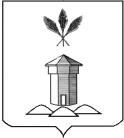 АДМИНИСТРАЦИЯ БАБУШКИНСКОГО МУНИЦИПАЛЬНОГО ОКРУГА ВОЛОГОДСКОЙ ОБЛАСТИПОСТАНОВЛЕНИЕ О внесении изменений в муниципальную программу «Кадры» Бабушкинского муниципального района на 2022- 2026 годы 	В соответствии   с исполнением полномочий, закрепленных Федеральным законом от 6 октября 2003 г. № 131-ФЗ «Об общих принципах организации местного самоуправления в Российской Федерации», в целях обеспечения учреждений Бабушкинского муниципального района молодыми кадрами, поэтапного устранения дефицита медицинских работников, повышения квалификации дифференцированных мер социальной поддержки работников в бюджетной сферы, на основании постановления администрации Бабушкинского муниципального района от 02.05.2023 г. № 450 «Об утверждении порядка разработки, реализации и оценки эффективности муниципальных программ Бабушкинского муниципального округа» (с изменениями),ПОСТАНОВЛЯЮ:Внести в Приложении 1 муниципальной программы «Кадры» Бабушкинского муниципального района на 2022 - 2026 годы, утвержденное постановлением администрации от 26.12.2022 года  № 809 следующие изменения:- в строке 8 паспорта программы сумму 2958,5 тыс. руб. заменить на  2525,7 тыс. руб., цифры «2023 – 264,0» цифрами «2023 – 821,7», цифры «2024 – 1494,5» цифрами «2024 – 504»;- в первом абзаце раздела 5. «Финансовое обеспечение муниципальных программ» цифру «2958,5» заменить цифрой «2525,7», в третьем абзаце цифру «264» заменить цифрой «821,7».; в четвертом абзаце цифру «1494,5» заменить цифрой «504».- в приложении 2 в таблице 1 «Сведения об основных мероприятиях муниципальной программы» в столбце 5 «Финансовое обеспеченье мероприятия /тыс.руб.» в строке 3 цифру «990,50» заменить цифрой «580,00»- в приложении 3 в таблице «Финансовое обеспечение реализации муниципальной программы»  в столбце «Расходы бюджета муниципального образования», подстолбец 3 «второй год планового периода 2023»  во всех  строках цифры «264» заменить цифрами «821,7», в стоке 4 цифру «72» заменить цифрой «5,7», в строке 5 цифру «00,00» заменить цифрой «580,00»; подстолбец 4 «третий год планового периода 2024»  во всех  строках цифры «1494,5» заменить цифрами «504» и в строке 5 цифру «990,50» заменить цифрой «00,00».Контроль над исполнением постановления возложить заместителя Главы округа Метеньканич Е.И.Настоящее постановление подлежит официальному опубликованию и размещению на официальном сайте Бабушкинского муниципального округа в информационно-телекоммуникационной сети «Интернет».Постановление вступает в силу со дня подписания.от 27.12. 2023 г.                   №1130с.им. БабушкинаГлава округаТ.С. Жирохова